Муниципальное образование  Крыловский район ст.Октябрьскаямуниципальное  бюджетное общеобразовательное учреждениесредняя общеобразовательная    школа № 30 имени Героя Советского Союза Константина Тимофеевича Першина станицы Октябрьскоймуниципального образования  Крыловский район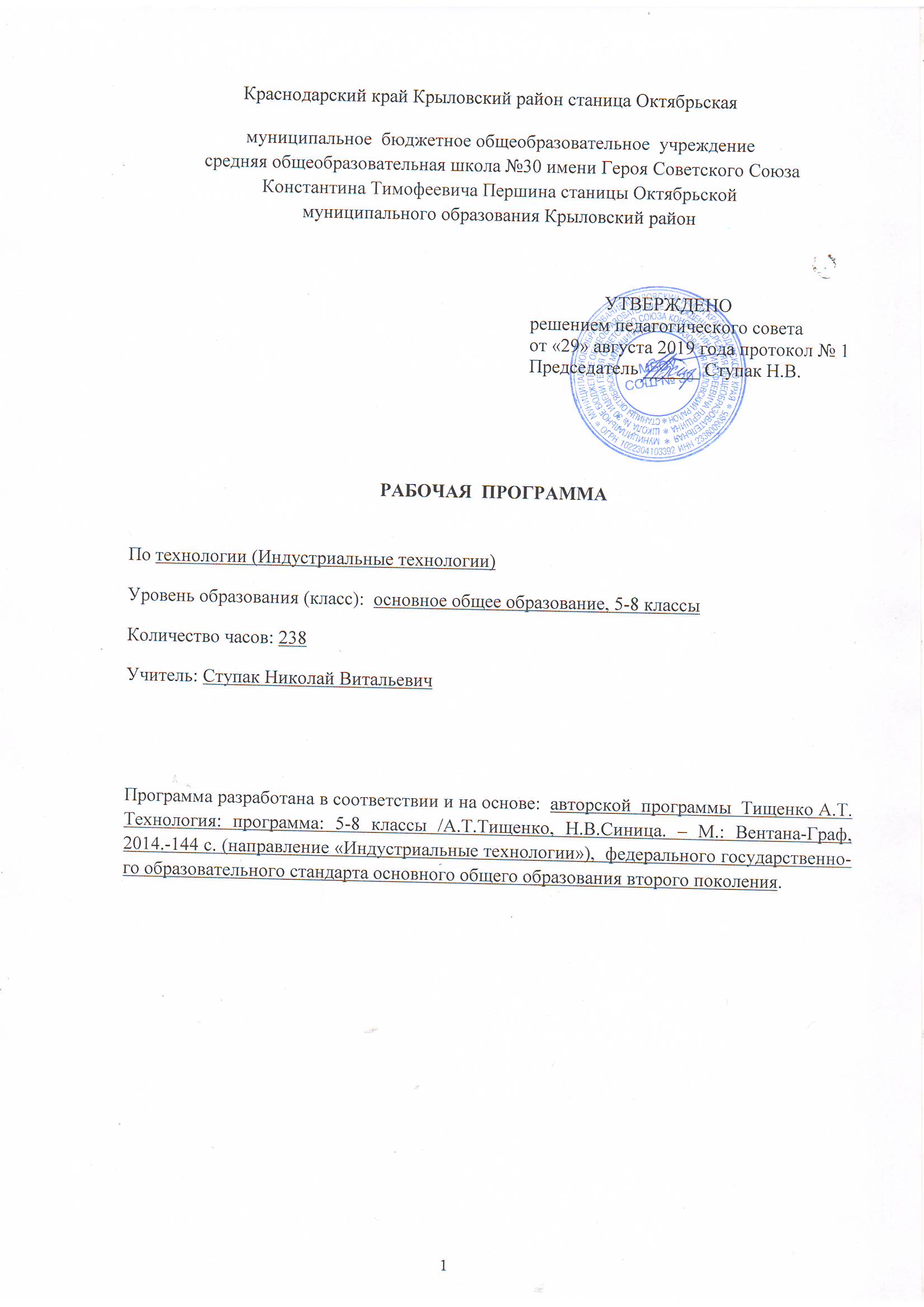 РАБОЧАЯ  ПРОГРАММАПо    основам безопасности жизнедеятельностиУровень образования (класс)  основное общее образование,   8 - 9 классыКоличество часов    68Учитель   Стефак  Вероника ИвановнаПрограмма разработана в соответствии и на основе комплексной программы курса «Основы безопасности жизнедеятельности» для 5-11 классов общеобразовательных учреждений. Под общей редакцией А. Т. Смирнова.  г. Москва «Просвещение»,  2009 г.В соответствии с ФГОС-1. Планируемые результаты освоения учебного предмета, курса.Учащийся должен:знать:• основные составляющие здорового образа жизни, обеспечивающие духовное, физическое и социальное благополучие; факторы, укрепляющие и разрушающие здоровье; вредные привычки и способы их профилактики;• потенциальные опасности природного, техногенного и социального характера, возникающие в повседневной жизни, их возможные последствия и правила безопасного поведения в опасных и чрезвычайных ситуациях;• организацию защиты населения от ЧС природного, техногенного и социального характера, права и обязанности граждан в области безопасности жизнедеятельности;• приемы и правила оказания первой медицинской помощи;уметь:• предвидеть опасные ситуации по их характерным признакам, принимать решение и действовать, обеспечивая личную безопасность;• действовать при возникновении пожара в жилище и использовать подручные средства для ликвидации очагов возгорания;• соблюдать правила поведения на воде, оказывать помощь утопающему;• оказывать первую медицинскую помощь при ожогах, отморожениях, ушибах, кровотечениях;• соблюдать правила личной безопасности в криминогенных ситуациях и в местах скопления большого количества людей;• действовать согласно установленному порядку по сигналу «Внимание всем!», комплектовать минимально необходимый набор документов, вещей и продуктов питания в случае эвакуации населения;использовать приобретенные знания и умения в практической деятельности и повседневной жизни для:• выработки потребности в соблюдении норм ЗОЖ, невосприимчивости к вредным привычкам;• обеспечения личной безопасности в различных опасных и ЧС;• соблюдения мер предосторожности на улицах, дорогах и правил безопасного поведения в общественном транспорте;• безопасного пользования бытовыми приборами, инструментами и препаратами бытовой химии в повседневной жизни;• проявления бдительности и безопасного поведения при угрозе террористического акта или при захвате в качестве заложника;• оказания первой медицинской помощи пострадавшим в различных опасных или бытовых ситуациях;• обращения (вызова) в случае необходимости в соответствующие службы экстренной помощи.Описание места учебного предмета в учебном плане.
Программа рассчитана на 68 часов (1 час в неделю в 8 и 9 классах). Включает 2 основных модуля: Модуль 1. Основы безопасности личности, общества и государства.Модуль 2. Основы медицинских знаний и здорового образа жизни.Каждый модуль содержит по двараздела и темы занятий. При этом количество тем может варьироваться. Личностные, метапредметные, предметные результаты освоения курса.Личностные результаты обучения:усвоение правил индивидуального и коллективного безопасного поведения в чрезвычайных ситуациях, угрожающих жизни и здоровью людей, правил поведения на транспорте и на дорогах;формирование понимания ценности здорового и безопасного образа жизни;усвоение гуманистических, демократических и традиционных ценностей многонационального российского общества; воспитание чувства ответственности и долга перед Родиной;формирование ответственного отношения к учению, готовности и способности обучающихся к саморазвитию и самообразованию на основе мотивации к обучению и познанию, осознанному выбору и построению дальнейшей индивидуальной траектории образования на базе ориентировки в мире профессий и профессиональных предпочтений с учётом устойчивых познавательных интересов;формирование целостного мировоззрения, соответствующего современному уровню развития науки и общественной практике, учитывающего социальное, культурное, языковое, духовное многообразие современного мира;формирование готовности и способности вести диалог с другими людьми и достигать в нём взаимопонимания;освоение социальных норм, правил поведения, ролей и форм социальной жизни в группах и сообществах, включая взрослые и социальные сообщества;развитие правового мышления и компетентности в решении моральных проблем на основе личностного выбора, формирование нравственных чувств и нравственного поведения, осознанного и ответственного отношения к собственным поступкам;формирование коммуникативной компетентности в общении и сотрудничестве со сверстниками, старшими и младшими в процессе образовательной, общественно полезной, учебно-исследовательской, творческой и других видов деятельности;формирование основ экологической культуры на основе признания ценности жизни во всех её проявлениях и необходимости ответственного, бережного отношения к окружающей среде;осознание значения семьи в жизни человека и общества, принятие ценности семейной жизни, уважительное и заботливое отношение к членам своей семьи;формирование антиэкстремистского мышления и антитеррористического поведения, потребностей соблюдать нормы здорового образа жизни, осознанно выполнять правила безопасности жизнедеятельности.Метапредметные результаты: умение самостоятельно планировать пути достижения целей защищённости, в том числе альтернативные, осознанно выбирать наиболее эффективные способы решения учебных и познавательных задач;умение самостоятельно определять цели своего обучения, ставить и формулировать для себя новые задачи в учёбе и познавательной деятельности, развивать мотивы и интересы своей познавательной деятельности;умение соотносить свои действия с планируемыми результатами курса, осуществлять контроль своей деятельности в процессе достижения результата, определять способы действий в опасных и чрезвычайных ситуациях в рамках предложенных условий и требований, корректировать свои действия в соответствии с изменяющейся ситуацией;умение оценивать правильность выполнения учебной задачи в области безопасности жизнедеятельности, собственные возможности её решения;владение основами самоконтроля, самооценки, принятия решений и осуществления осознанного выбора в учебной и познавательной деятельности;умение определять понятия, создавать обобщения, устанавливать аналогии, классифицировать, самостоятельно выбирать основания и критерии (например, для классификации опасных и чрезвычайных ситуаций, видов террористической и экстремистской деятельности), устанавливать причинно- следственные связи, строить логическое рассуждение, умозаключение (индуктивное, дедуктивное и по аналогии) и делать выводы;умение создавать, применять и преобразовывать знаки и символы, модели и схемы для решения учебных и познавательных задач;освоение приёмов действий в опасных и чрезвычайных ситуациях природного, техногенного и социального характера, в том числе оказание первой помощи пострадавшим.умение организовывать учебное сотрудничество и совместную деятельность с учителем и сверстниками; работать индивидуально и в группе: находить общее решение и разрешать конфликты на основе согласования позиций и учёта интересов; формулировать, аргументировать и отстаивать своё мнение;формирование и развитие компетентности в области использования информационно-коммуникационных технологий;формирование умений взаимодействовать с окружающими, выполнять различные социальные роли во время и при ликвидации последствий чрезвычайных ситуаций.Предметные результаты обучения:формирование современной культуры безопасности жизнедеятельности на основе понимания необходимости защиты личности, общества и государства посредством осознания значимости безопасного поведения в условиях чрезвычайных ситуаций природного, техногенного и социального характера;формирование убеждения в необходимости безопасного и здорового образа жизни;понимание личной и общественной значимости современной культуры безопасности жизнедеятельности;понимание роли государства и действующего законодательства в обеспечении национальной безопасности и защиты населения от опасных и чрезвычайных ситуаций природного, техногенного и социального характера, в том числе от экстремизма и терроризма;понимание необходимости подготовки граждан к военной службе;формирование установки на здоровый образ жизни, исключающий употребление алкоголя, наркотиков, курение и нанесение иного вреда здоровью;формирование антиэкстремистской и антитеррористической личностной позиции;понимание необходимости сохранения природы и окружающей среды для полноценной жизни человека;знание основных опасных и чрезвычайных ситуаций природного, техногенного и социального характера, включая экстремизм и терроризм и их последствия для личности, общества и государства;знание и умение применять правила безопасного поведения в условиях опасных и чрезвычайных ситуаций;умение оказать первую помощь пострадавшим;умение предвидеть возникновение опасных ситуаций по характерным признакам их проявления, а также на основе информации, получаемой из различных источников;умение принимать обоснованные решения в конкретной опасной ситуации для минимизации последствий с учётом реально складывающейся обстановки и индивидуальных возможностей.2.Содержание учебного предмета, курса.8классМодуль I. Основы безопасности личности, общества и государства (22 ч)Основы комплексной безопасности (15 ч)Пожарная безопасность (3 ч)Пожары в жилых и общественных зданиях, их причины и последствия. Значение огня в жизнедеятельности человека. Пожары в жилом секторе и их последствия. Основные причины возникновения пожаров в жилом секторе.Профилактика пожаров в повседневной жизни и организация защиты населения. Значение профилактики пожаров. Основные направления деятельности человека по обеспечению пожарной безопасности. Защита населения Российской Федерации от пожаров.Права, обязанности и ответственность граждан в области пожарной безопасности. Обеспечение личной безопасности при пожарах. Основные права граждан в области пожарной безопасности. Обязанности граждан в области пожарной безопасности. Ответственность граждан за нарушение требований пожарной безопасности.Безопасность на дорогах (3 ч)Причины дорожно-транспортных происшествий и травматизма людей. Дорожно-транспортные происшествия (ДТП) и их последствия. Основные причины ДТП. Основные направления деятельности государства в области безопасности на дорогах. Безопасность на дорогах.Организация дорожного движения, обязанности пешеходов и пассажиров. Правила безопасного поведения пешехода и пассажиров. Обязанности пешехода. Обязанности пассажира. Оценивание обстановки, складывающейся на улицах, дорогах.Велосипедист – водитель транспортного средства. Роль водителя транспортного средства в обеспечении безопасности дорожного движения. Велосипедист – водитель транспортного средства. Правила безопасного поведения велосипедиста.Безопасность на водоемах (2 ч)Безопасное поведение на водоемах в различных условиях. Безопасный отдых на водоемах. Значение воды в жизнедеятельности человека, безопасность на воде. Рекомендации специалистов МЧС России по правилам безопасного поведения на воде. Правила безопасного купания в различных водоемах. Водные походы и обеспечение безопасности на воде. Возможные аварийные ситуации во время водных походов и правила безопасного поведения при них.Экология и безопасность (2 ч)Загрязнение окружающей среды и здоровье человека. Влияние жизнедеятельности человека на загрязнение окружающей среды. Загрязнение атмосферы, почв и природных вод в результате жизнедеятельности человека. Влияние последствий от загрязнения окружающей природной среды на здоровье человека.Правила безопасного поведения при неблагоприятной экологической обстановке. Расширение возможностей организма человека противостоять опасным факторам окружающей среды. Формирование потребности в сохранении окружающей природной среды. Снижение вредного воздействия на организм человека неблагоприятных факторов окружающей среды.Чрезвычайные ситуации техногенного характера и их возможные последствия (5 ч).Классификация чрезвычайных ситуаций техногенного характера. Причины возникновениячрезвычайных ситуаций техногенного характера. Объекты экономики, возникновение на  которых производственных аварий может привести к чрезвычайным ситуациям техногенного характера. Классификация чрезвычайных ситуаций техногенного характера.Аварии на радиационно опасных объектах и их возможные последствия.  Радиационно опасные объекты. Возможные последствия аварии на радиационно опасных объектах. Влияние ионизирующего излучения на организм человека.Аварии на химически опасных объектах и их возможные последствия. Опасные химические вещества и аварийно химически опасные вещества. Химически опасные объекты. Химическая авария и ее возможные последствия.Пожары и взрывы на взрывопожароопасных объектах экономики и их возможные последствия. Взрыво- и пожароопасные объекты. Последствия аварий на взрыво- и пожароопасных объектах. Основные причины аварий на взрыво- и пожароопасных объектах.Аварии на гидротехнических сооружениях. Гидротехнические сооружения и их предназначение. Гидродинамические аварии и причины их возникновения. Возможные последствия гидродинамических аварий.Защита населения Российской Федерации от чрезвычайных ситуаций (7 ч)Обеспечение защиты населения от чрезвычайных ситуаций (4 ч)Обеспечение радиационной безопасности населения. Развитие ядерной энергетики и обеспечение радиационной безопасности. Нормы радиационной безопасности, установленные на территории России. Рекомендации специалистов МЧС России по правилам поведения населения, проживающего в непосредственной близости от радиационно опасных объектов.Обеспечение химической защиты населения. Общие мероприятия по защите населения от химических аварий. Средства индивидуальной защиты и их защитные свойства. Рекомендации специалистов МЧС России по правилам  безопасного поведения  при химических авариях.Обеспечение защиты населения от последствий аварий на взрывопожароопасных объектах. Общие меры по защите населения от последствий аварий на взрывопожароопасных объектах. Мероприятия по повышению уровня безопасности функционирования взрыво- и пожароопасных объектов. Рекомендации специалистов МЧС России по обеспечению безопасности персонала объектов и населения, проживающего вблизи взрыво- и пожароопасных объектов.Обеспечение защиты населения от последствий аварий на гидродинамических сооружениях. Мероприятия по профилактике возникновения гидродинамических аварий.Мероприятия по ликвидации последствий гидродинамических аварий. Рекомендации специалистов МЧС России по безопасному поведению населения в случае возникновения гидродинамических аварий.Организация защиты населения Российской Федерации от чрезвычайных ситуаций техногенного характера (3 ч)Организация оповещения населения о чрезвычайных ситуациях техногенного характера. Федеральная  автоматизированная система централизованного оповещения. Региональные и территориальные автоматизированные системы централизованного оповещения. Локальная система оповещения.Эвакуация населения. Эвакуация. Особенности организации эвакуации. Размещение эвакуированного населения.Мероприятия по инженерной защите населения от чрезвычайных ситуаций техногенного характера. Общие мероприятия по инженерной защите населения в условиях чрезвычайной ситуации техногенного характера. Защитные сооружения гражданской  обороны и их предназначение.  Правила поведения укрываемых в защитных сооружениях гражданской  обороны.Модуль II. Основы  медицинских знаний и здорового образа жизни (12 ч)Основы здорового образа жизни (8 ч)Здоровый образ жизни и его составляющие (8 ч)Здоровье как основная ценность человека. Здоровье человека и основные показатели, характеризующие его уровень. Определение здоровья. Здоровье человека как индивидуальная и общественная ценность.Индивидуальное здоровье человека, его физическая, духовная и социальная сущность. Основные составляющие индивидуального здоровья человека. Элементы образа жизни человека, обеспечивающие его духовное, физическое и социальное благополучие. Ведущие факторы, оказывающие влияние на здоровье человека.Репродуктивное здоровье – составляющая здоровья человека и общества. Понятие «репродуктивное здоровье». Семья в современном обществе и ее функции. Влияние семьи на репродуктивное здоровье и демографическую ситуацию в стране.Здоровый образ жизни как необходимое условие сохранения и укрепления здоровья человека и общества. Здоровый образ жизни – индивидуальная система поведения человека, способствующая укреплению и сохранению здоровья. Основные факторы, оказывающие влияние на здоровье человека. Основные направления формирования индивидуальной системы здорового образа жизни.Здоровый образ жизни и профилактика основных неинфекционных заболеваний.Основные неинфекционные заболевания и их влияние на состояние здоровья человека. Основные причины возникновения неинфекционных заболеваний. Основные меры профилактики неинфекционных заболеваний.Вредные привычки и их влияние на здоровье. Общие понятия о вредных привычках. Биологический механизм формирования наркомании. Последствия вредных привычек.Профилактика вредных привычек. Нормативно-правовая база по профилактике наркомании. Три основополагающие истины для профилактики наркомании. Четыре правила «Нет наркотикам!»Здоровый образ жизни и безопасность жизнедеятельности. Человеческий фактор и его влияние на безопасность жизнедеятельности. Общие понятия о культуре безопасности жизнедеятельности. Уровень культуры безопасности жизнедеятельности как критерий определения уровня здоровья и безопасности.Основы  медицинских знаний и оказание первой помощи (4 ч)Первая помощь при неотложных состояниях (4 ч)Первая помощь пострадавшим и ее значение. Первая помощь и ее предназначение. Общие правила оказания первой помощи. Средства, используемые при оказании первой помощи.Первая помощь при отравлениях аварийно химически опасными веществами.  Правила оказания первой помощи при отравлении наиболее распространенными аварийно химически опасными веществами – аммиаком и хлором.Первая помощь при травмах. Правила оказания первой помощи при переломах, вывихах, растяжениях и разрывов связок.Первая помощь при утоплении. Правила оказания первой помощи при утоплении.9 классМодуль I. Основы безопасности личности, общества и государства (24 ч)Основы комплексной безопасности (8 часов)Национальная безопасность в России в современном мире (4 часа)Современный мир и Россия. Потенциальные возможности России. Роль России в мировых процессах. Обеспечение стабильности и национальных интересов России в мировом сообществе.Национальные интересы России в современном мире. Интересы личности, общества и государства в общем содержании национальных интересов. Национальные интересы России во внутриполитической, экономической и духовной сферах. Национальные интересы  России в международной и военной сферах.Основные угрозы национальным интересам и безопасности России. Национальная безопасность России. Профилактика отрицательного влияния человеческого фактора на безопасность личности, общества и государства. Повышение уровня культуры в области безопасности населения страны и обеспечение национальной безопасности России.Влияние культуры безопасности жизнедеятельности населения на национальную безопасность России. Возрастание отрицательного влияния последствий чрезвычайных ситуаций и человеческого фактора на национальную безопасность России. Общая система обеспечения безопасности населения страны. Уровень культуры  в области безопасности населения страны и национальная безопасность России.Чрезвычайные ситуации  природного и техногенного характера и национальная безопасность России (4 часа)Чрезвычайные ситуации и их классификация. Опасные и  чрезвычайные ситуации, их влияние на безопасность жизнедеятельности страны. Ключевые понятия в области безопасности жизнедеятельности. Классификация чрезвычайных ситуаций по масштабу их распространения и тяжести последствий.Чрезвычайные ситуации  природного характера и их последствия. Причины возникновениячрезвычайных ситуаций  природного характера и их возможные  последствия. Наиболее характерные чрезвычайные ситуации  природного происхождения на территории России. Роль человека в обеспечении личной безопасности в опасных чрезвычайных ситуациях  природного характера.Чрезвычайные ситуации  техногенного  характера и их причины. Факторы опасности техносферы для безопасности жизнедеятельности населения страны. Основные источники возникновения  чрезвычайных ситуаций  техногенного  характера. Основные причины и последствия чрезвычайных ситуаций  техногенного  характера.Угроза военной безопасности России.  Основные внешние и внутренние угрозы национальной безопасности России. Основные трансграничные угрозы национальной безопасности России.Защита населения Российской Федерации от чрезвычайных ситуаций (7 часов).Организационные основы по защите населения страны от чрезвычайных ситуаций мирного и военного времени (3 ч)Единая государственная система предупреждения и ликвидации чрезвычайных ситуаций (РСЧС). РСЧС, ее предназначение и задачи. Структура РСЧС. Силы и средства РСЧС.Гражданская оборона как составная часть национальной безопасности и обороноспособности страны. Предназначение и задачи гражданской обороны. Руководство гражданской обороны. Права и обязанности граждан РФ в области гражданской обороны.МЧС России - федеральный орган управления в области защиты населения и территорий от чрезвычайных ситуаций. МЧС России, его предназначение и структура. Основные задачи МЧС России. Роль МЧС России в области защиты населения от чрезвычайных ситуаций.Основные мероприятия, проводимые в Российской Федерации по защите населения от чрезвычайных ситуаций   мирного и военного времени (4 ч)Мониторинг и прогнозирование чрезвычайных ситуаций. Мониторинг чрезвычайных ситуаций и его предназначение. Основные методы прогнозирования чрезвычайных ситуаций. Особенности прогнозирования чрезвычайных ситуаций  техногенного  и природного характера.Инженерная защита населения от чрезвычайных ситуаций. Инженерно-технические мероприятия по защите населения и территорий от чрезвычайных ситуаций. Защитные сооружения гражданской обороны. Рациональное размещение объектов экономики и поселений по территории страны.Оповещение и эвакуация населения в условиях чрезвычайных ситуаций. Система централизованного оповещения населения о чрезвычайных ситуациях. Локальная система оповещения населения о чрезвычайных ситуациях.  Основные направления по совершенствованию системы оповещения населения о чрезвычайных ситуациях.Аварийно-спасательные и другие неотложные работы в очагах поражения. Аварийно-спасательные работы и их предназначение. Неотложные работы и их предназначение. Основные виды обеспечения аварийно-спасательных и других неотложных работ.    Основы противодействия терроризму, экстремизму и наркотизму в Российской Федерации (9 часов)Терроризм, экстремизм, наркотизм - сущность и угрозы безопасности личности и общества (2 часа).Международный терроризм – угроза национальной безопасности России.Виды террористической деятельности и террористических актов, их цели и способы осуществленияНормативно-правовая база противодействия терроризму и экстремизму в РФ  (2 часа).Основные нормативно-правовые акты по противодействию терроризму и экстремизму. Правовые основы противодействия терроризму. Основные принципы противодействия терроризму.Общегосударственное противодействие терроризму. Организационные основы системы противодействия терроризму и наркотизму  в Российской Федерации (2 часа).  Организационные основы системы противодействия терроризму в Российской Федерации. Организационные основы системы противодействия наркотизму в Российской Федерации. Обеспечение личной безопасности при угрозе теракта (3 часа).Правила поведения при угрозе террористического акта. Личная безопасность при террористических актах и при обнаружении неизвестного предмета, возможной угрозе взрыва. Личная безопасность при похищении или захвате в заложники и при проведении мероприятий при освобождении заложников. Личная безопасность при посещении массовых мероприятий.Модуль II. Основы  медицинских знаний и здорового образа жизни (10 часов)Основы здорового образа жизни (8 часов)Здоровье-условие благополучия человека (3 часа).Здоровье человека  как индивидуальная, так и общественная ценность. Основные понятия о здоровье и здоровом образе жизни. Здоровый образ жизни.  Составляющие и факторы здорового образа жизни (физическая активность, питание, режим дня, гигиена). Духовная составляющая здорового образа жизни. Вредные привычки и их факторы, их влияние на здоровье. Профилактика вредных привычек и их факторов.Факторы, разрушающие  репродуктивное здоровье (2 ч)Ранние половые связи и их последствия. Основные причины, способствующие раннему вступлению в половую связь.  Последствия ранних половых связей. Здоровый образ жизни – надежная профилактика раннего вступления в половую связь.Инфекции, передаваемые половым путем. Инфекции, передаваемые половым путем, и основные причины их распространения. Характеристика основных инфекций, передаваемых половым путем. Основные меры по профилактике ИППП.Понятие о ВИЧ-инфекции и СПИДе. Общие понятия о ВИЧ- инфекции и СПИДе. Основные причины  распространения ВИЧ- инфекции. Профилактика ВИЧ- инфекции.Правовые основы сохранения и укрепления репродуктивного здоровья (3 ч)Брак и семья.  Семья в современном обществе. Общие понятия о браке и семье. Значение культуры общения для создания благополучной семьи. Основные факторы, влияющие на взаимоотношения полов.Права и обязанности супругов. Умение супругов общаться между собой в семейной жизни. Подготовка супругов к воспитанию детей и умение планировать семейный бюджет. Умение супругов организовать семейный досуг.Семья  и  здоровый образ жизни человека.Основы семейного права в Российской Федерации. Краткая история семейного законодательства. Семейное законодательство в Российской Федерации. Основные положения Семейного кодекса Российской Федерации.Оказание первой помощи (2 ч)Первая помощь при массовых поражениях. Основные мероприятия, проводимые в местах массового поражения людей. Оказание самопомощи и взаимопомощи.Первая помощь при передозировке в приеме психоактивных веществ. Признаки передозировки психоактивных веществ. Возможные последствия для человека передозировки психоактивных веществ. Правила оказания первой помощи при передозировке психоактивных веществ.3.Тематическое планирование с определением основных видов учебной деятельности. Таблица тематического распределения количества часов .8 класс (34 часа)9 класс (34 часа).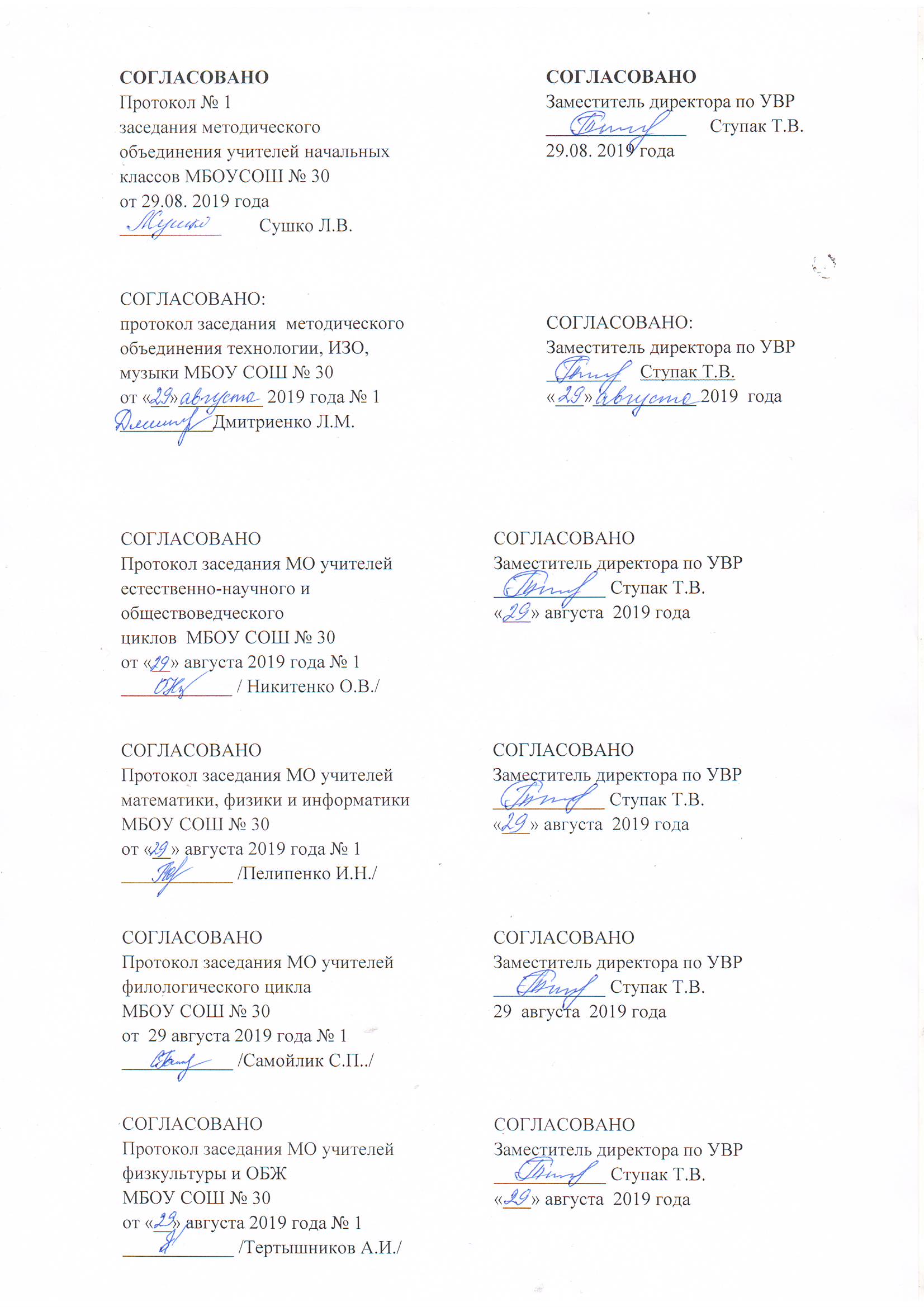 темаТематическое планированиеХарактеристика видов деятельности учащихсяМодуль 1. Основы безопасности личности, общества и государства (23 ч)Модуль 1. Основы безопасности личности, общества и государства (23 ч)Модуль 1. Основы безопасности личности, общества и государства (23 ч)Модуль 1. Основы безопасности личности, общества и государства (23 ч)Раздел 1. Основы комплексной безопасности (16 ч)Раздел 1. Основы комплексной безопасности (16 ч)Раздел 1. Основы комплексной безопасности (16 ч)Раздел 1. Основы комплексной безопасности (16 ч)1. Пожарная безопасность (3 ч)1.1.	Пожары    в    жилых    и
общественных    зданиях,    их
причины и последствия.1.2.	Профилактика пожаров
в повседневной жизни и организация    защиты    населения.1 .3.   Права,    обязанности   и ответственность    граждан    в области    пожарной    безопасности.   Обеспечение   личной безопасности при пожарахАнализируют  причины   возникновения   пожаров в жилых и общественных зданиях. Запоминают  права  и  обязанности   граждан  в области пожарной безопасности в быту. Выбирают   правильный   алгоритм   безопасного поведения при пожаре,  в том числе наиболее эффективные  способы  предотвращения  возгорания, оказания помощи младшим, престарелым и т. д.Характеризуют основные   мероприятия,   проводимые МЧС России, по совершенствованию пожарной безопасности в стране. Составляют планы своего поведения на случай возникновения пожара в школе, дома, в общественном месте (на стадионе, в кинотеатре). 2.    Безопасность    на дорогах (3 ч)2.1.	Причины дорожно-транспортных    происшествий    и
травматизма людей.2.2.	Организация дорожного
движения,    обязанности   пешеходов и пассажиров.2.3.	Велосипедист   —   водитель транспортного средстваАнализируют причины дорожно-транспортных происшествий.Повторяют правила дорожного движения. Запоминают   правильные   алгоритмы   безопасного  поведения   на  дорогах   пешехода,   пассажира, водителя велосипеда.3.    Безопасность    на водоёмах (2 ч)3.1.	Безопасное поведение на
водоёмах в различных условиях.3.2.	Безопасный   отдых   на
водоёмах.Оказание   помощи   терпящим бедствие на водеХарактеризуют состояние  водоёмов  в различное время года.Объясняют правила безопасного поведения на водоёмах.Сравнивают способы обеззараживания воды. Объясняют правила безопасного поведения на воде.Отрабатывают в паре правила само- и взаимопомощи терпящим бедствие на воде. 4.   Экология   и   безопасность (2 ч)4.1.	Загрязнение   окружаю
щей среды и здоровье чело
века.4.2.	Правила     безопасного
поведения   при   неблагоприятной   экологической   обстановкеИщут в Интернете информацию об экологической обстановке в местах проживания. Анализируют состояние окружающей среды. Запоминают приёмы по защите личного здоровья в местах с неблагоприятной экологической обстановкой.5. Чрезвычайные ситуации техногенного характера и  их  возможные последствия (5 ч)5.1.	Классификация чрезвычайных   ситуаций   техногенного характера.5.2.	Аварии на радиационно
опасных объектах и их возможные последствия.5.3.	Аварии   на   химически
опасных объектах и их возможные последствия.5.4.	Пожары   и   взрывы   на
взрывопожароопасных     объектах   экономики  и  их   возможные последствия.5.5.	Аварии  нагидротехнических    сооружениях    и    их
последствияХарактеризуют причины возникновения чрезвычайных ситуаций техногенного характера и их возможные последствия.Различают  чрезвычайные  ситуации  техногенного характера в соответствии с их классификацией.Составляют алгоритм своего поведения во время  характерной  чрезвычайной  ситуации  техногенного   характера,   возможный   в   регионе проживания.Анализируют расположение потенциально опасных объектов в районе проживания и степень исходящих от них опасностей. Раздел 2. Защита населения Российской Федерации от чрезвычайных ситуаций (7 ч)Раздел 2. Защита населения Российской Федерации от чрезвычайных ситуаций (7 ч)Раздел 2. Защита населения Российской Федерации от чрезвычайных ситуаций (7 ч)Раздел 2. Защита населения Российской Федерации от чрезвычайных ситуаций (7 ч)6. Обеспечение защиты      населения      от чрезвычайных   ситуаций (4 ч)6.1.	Обеспечение радиационной безопасности населения.6.2.	Обеспечение химической
защиты населения.6.3.	Обеспечение защиты на
селения от последствий аварий    на    взрывопожароопас-ных объектах.6.4.	Обеспечение защиты на
селения от последствий аварий на гидротехнических сооруженияхХарактеризуют   основные   мероприятия,   проводимые  в Российской  Федерации  по  обеспечению радиационной безопасности населения, его химической защите и защите от последствий   аварий   на   взрывопожароопасных   объектах и гидротехнических сооружениях. Анализируют  рекомендации  специалистов  по правилам безопасного поведения в чрезвычайных ситуациях техногенного характера. Отрабатывают в паре (в группе) правила безопасного поведения в условиях различных чрезвычайных ситуаций техногенного характера7. Организация защиты населения от чрезвычайных    ситуаций техногенного    характера (3 ч)7.1.    Организация    оповещения населения о чрезвычайных ситуациях техногенного характера7.2.	Эвакуация населения.7.3.	Мероприятия  по  инженерной защите населения от
чрезвычайных ситуаций техногенного характераОбъясняют  порядок  оповещения  населения  и последовательность   организации   его   эвакуации в условиях чрезвычайных ситуаций техногенного характера.Характеризуют основные мероприятия, проводимые в стране по инженерной защите населения.Модуль 2. Основы медицинских знаний и здорового образа жизни (12 ч)Модуль 2. Основы медицинских знаний и здорового образа жизни (12 ч)Модуль 2. Основы медицинских знаний и здорового образа жизни (12 ч)Модуль 2. Основы медицинских знаний и здорового образа жизни (12 ч)Раздел 4. Основы здорового образа жизни (8 ч)Раздел 4. Основы здорового образа жизни (8 ч)Раздел 4. Основы здорового образа жизни (8 ч)Раздел 4. Основы здорового образа жизни (8 ч)8.    Здоровый    образ жизни и его составляющие (8 ч)8.1.	Здоровье   как   основная
ценность человека.8.2.	Индивидуальное     здоровье  человека,  его  физическое, духовное и социальное
благополучие.8.3.	Репродуктивное      здоровье   —   составляющая  здоровья человека и общества.8.4.	Здоровый   образ   жизни
как необходимое условие со
хранения и укрепления здоровья человека и общества.8.5.	Здоровый образ жизни и
профилактика   основных   не
инфекционных заболеваний.8.6.	Вредные привычки и их
влияние на здоровье.8.7.	Профилактика вредных
привычек.8.8.	Здоровый   образ   жизни
и     безопасность     жизнедеятельностиХарактеризуют   особенности   индивидуального здоровья,  его духовную,  физическую  и социальную составляющие.Объясняют общие понятия о репродуктивном здоровье   как   общей   составляющей   здоровья человека и общества.Обосновывают значение здорового образа жизни для сохранения и укрепления здоровья человека и общества.Анализируют собственные поступки и их влияние на личное благополучие. Формулируют правила соблюдения норм здорового образа жизни для профилактики инфекционных   заболеваний   и   вредных   привычек, записывают правила в дневник безопасности. Формулируют    кратко    своё    понимание    здоровья человека и указывают критерии, по которым можно оценить его уровень.Раздел 5. Основы медицинских знаний и оказание первой помощи (4 ч)Раздел 5. Основы медицинских знаний и оказание первой помощи (4 ч)Раздел 5. Основы медицинских знаний и оказание первой помощи (4 ч)Раздел 5. Основы медицинских знаний и оказание первой помощи (4 ч)9.    Первая    помощь при неотложных состояниях (4 ч)9.1.	Первая помощь пострадавшим и её значение.9.2.	Первая помощь при отравлениях аварийно химически опасными веществами.9.3.	Первая    помощь    при
травмах.9.4.	Первая помощь при утопленииАнализируют   возможные   последствия   неотложных состояний и значение своевременного оказания первой помощи.Отрабатывают в паре приёмы оказания первой помощи при отравлениях АХОВ, при травмах, при утоплении.Отвечают   на   вопросы   и   выполняют   задания по оказанию первой помощи.темаТематическое планированиеХарактеристика видов деятельности учащихсяМодуль 1. Основы безопасности личности, общества и государства (24 ч)Модуль 1. Основы безопасности личности, общества и государства (24 ч)Модуль 1. Основы безопасности личности, общества и государства (24 ч)Модуль 1. Основы безопасности личности, общества и государства (24 ч)Раздел 1. Основы комплексной безопасности (8 ч)Раздел 1. Основы комплексной безопасности (8 ч)Раздел 1. Основы комплексной безопасности (8 ч)Раздел 1. Основы комплексной безопасности (8 ч)1. Национальная безопасность   в   России    в    современном мире (4 ч)1.1.	Современный мир и Рос
сия.1.2.	Национальные интересы
России в современном мире.1.3.	Основные угрозы национальным   интересам   и   без
опасности России.1.4.	Влияние  культуры  без
опасности     жизнедеятельности населения на национальную безопасность РоссииОбосновывают   значение   молодого   поколения граждан Российской Федерации для развития нашей страны.Характеризуют основные виды национальных интересов России в современном мире. Анализируют   степень   влияния   личности   на обеспечение   национальной   безопасности   России.Определяют   значение   культуры   безопасности жизнедеятельности  в  обеспечении  национальной безопасности России.2. Чрезвычайные ситуации природного и техногенного характера и национальная   безопасность России (4 ч)2.1.	Чрезвычайные ситуации
и их классификация.2.2.	Чрезвычайные ситуации
природного   характера   и   их
последствия.2.3.	Чрезвычайные ситуации
техногенного характера и их
причины.2.4.	Угроза военной безопасности РоссииКлассифицируют   чрезвычайные   ситуации   по масштабу их  распространения и тяжести  последствий.Характеризуют в общих чертах чрезвычайные ситуации природного и техногенного характера,  причины их возникновения и возможные последствия.Определяют   отрицательное   влияние   чрезвычайных   ситуаций   на   национальную   безопасность России.Анализируют влияние человеческого фактора на безопасность личности, общества и государства.Объясняют   существующие   (внешние   и   внутренние)   угрозы   национальной   безопасности России.Раздел 2: Защита населения Российской Федерации от чрезвычайных ситуаций (7 часов).Раздел 2: Защита населения Российской Федерации от чрезвычайных ситуаций (7 часов).Раздел 2: Защита населения Российской Федерации от чрезвычайных ситуаций (7 часов).Раздел 2: Защита населения Российской Федерации от чрезвычайных ситуаций (7 часов).3. Организационные основы по защите населения страны от чрезвычайных ситуаций мирного и военного времени(3ч)3.1.	Единая государственная
система предупреждения и
ликвидации чрезвычайных
ситуаций (РСЧС).3.2.	Гражданская оборона
как составная часть национальной безопасности и обороноспособности страны.3.3.	МЧС России — федеральный орган управления
в области защиты населения
и территорий от чрезвычайных ситуацийОбосновывают   значение Единой государственной системы предупреждения и
ликвидации чрезвычайных
ситуаций (РСЧС) для безопасного  развития нашей страны.Характеризуют основные задачи Гражданскаой обороны
как составной части национальной безопасности и обороноспособности страны.Формируют знания о том, что МЧС России — федеральный орган управления в области защиты населения
и территорий от чрезвычайных ситуаций.4. Основные мероприятия, проводимые в Российской Федерации, по защите населения от чрезвычайных ситуаций мирного и военного времени (4 ч)4.1.	Мониторинг и прогнозирование чрезвычайных ситуаций.4.2.	Инженерная защита на
селения от чрезвычайных
ситуаций.4.3.	Оповещение   и   эвакуация   населения   в   условиях
чрезвычайных ситуаций.4.4.	Аварийно-спасательные
и другие неотложные работы
в очагах пораженияМоделируют рациональное размещение объектов экономики и поселений людей по территории страны с точки зрения обеспечения их безопасности от чрезвычайных ситуаций природного и техногенного характера. Составляют и записывают в дневник безопасности перечень необходимых личных предметов на случай эвакуации.Подбирают в Интернете и средствах массовой информации   примеры   проведения   аварийно-спасательных  и  других  неотложных  работ   в очаге чрезвычайной ситуации. Раздел 3. Противодействие терроризму и экстремизму в Российской Федерации (9 ч)Раздел 3. Противодействие терроризму и экстремизму в Российской Федерации (9 ч)Раздел 3. Противодействие терроризму и экстремизму в Российской Федерации (9 ч)Раздел 3. Противодействие терроризму и экстремизму в Российской Федерации (9 ч)5. Терроризм, экстремизм, наркотизм - сущность и угрозы безопасности личности и общества  (2 ч)5.1.   Международный   терроризм   —   угроза   национальной безопасности России.5.2.  Виды  террористической деятельности   и   террористических актов, их цели и способы осуществленияХарактеризуют     международный     терроризм как  серьёзную  угрозу  национальной  безопасности России. Анализируют   виды   террористических   актов, их цели и способы осуществления. Формулируют   собственную   позицию   неприятия терроризма в любых его проявлениях. 6.     Нормативно-правовая   база   противодействия     терроризму и экстремизму в Российской   Федерации (2 ч)6.1.	Основные   нормативно-
правовые   акты   по   противодействию терроризму и экстремизму.6.2.	Общегосударственное
противодействие терроризму.Терроризм  и экстремизм:   их   причины     и     последствияХарактеризуют    основные    нормативно-правовые акты Российской Федерации противодействия экстремизму, терроризму и наркотизму. Формулируют для себя основные направления по  формированию  антитеррористического  поведения.   С помощью Интернета и средств массовой информации   на   конкретных   примерах   готовят сообщение   на   тему    «Хулиганство   и   вандализм — разновидности экстремизма». Составляют  правила  своего  поведения  в  различных    ситуациях,    позволяющие    избежать наркотической ловушки.7.   Организационные основы системы противодействия   терроризму и наркотизму в   Российской   Федерации (2 ч)7.1.	Организационные   основы   противодействия   терроризму в Российской Федерации.7.2.	Организационные   основы   противодействия   наркотизму в Российской ФедерацииОбъясняют  организационные  основы  системы противодействия   терроризму   и   наркотизму  в Российской Федерации.Анализируют   примеры   деятельности   Национального   антитеррористического   комитета  по обеспечению своевременной и надёжной защиты населения от терроризма. С помощью Интернета и средств массовой информации составляют сообщение на тему «Деятельность    Федеральной    службы    Российской Федерации по контролю за оборотом наркотиков  (ФСКН  России)  и  её  положительные  результаты ».8. Обеспечение личной	безопасности
при угрозе теракта. (3 ч)8.1 Правила поведения при угрозе террористического акта.8.2 Личная безопасность при террористических актах и при обнаружении неизвестного предмета, возможной угрозе взрыва.8.3 Личная безопасность при похищении или захвате в заложники и при проведении мероприятий при освобождении заложников.Модуль 2. Основы медицинских знаний и здорового образа жизни (10 ч)Модуль 2. Основы медицинских знаний и здорового образа жизни (10 ч)Модуль 2. Основы медицинских знаний и здорового образа жизни (10 ч)Модуль 2. Основы медицинских знаний и здорового образа жизни (10 ч)Раздел 4. Основы здорового образа жизни (8 ч)Раздел 4. Основы здорового образа жизни (8 ч)Раздел 4. Основы здорового образа жизни (8 ч)Раздел 4. Основы здорового образа жизни (8 ч)9. Здоровье — условие	благополучия
человека (3 ч)Здоровье, человека как индивидуальная, так и общественная ценность.Здоровый образ жизни и его составляющие.Репродуктивное здоровье населения и национальная безопасность РоссииХарактеризуют   здоровье  как   полное  физическое, духовное и социальное благополучие. Анализируют взаимосвязь индивидуального и общественного здоровья.Объясняют влияние репродуктивного здоровья на национальную безопасность России. 10.  Факторы,  разрушающие     репродуктивное здоровье (2 ч)10.1.	Инфекции,   передаваемые половым путём.10.2.	Понятия о ВИЧ-инфекции и СПИДеХарактеризуют   основные   факторы,   разрушающие репродуктивное здоровье (ранние половые связи,  инфекции, передаваемые половым путём, ВИЧ-инфекция). Объясняют пагубное влияние ранних половых связей на формирование репродуктивного здоровья. 11.   Правовые   основы     сохранения     и укрепления      репродуктивного  здоровья (3 ч)11.1.	Брак и семья.11.2.	Семья       и       здоровый
образ жизни человека.11.3.	Основы семейного права в Российской ФедерацииАнализируют основы семейного  права в Российской Федерации.Анализируют  взаимосвязь  семьи  и  здорового образа жизни  в  жизнедеятельности  личности и общества.Характеризуют   особенности   семейно-брачных отношений в Российской Федерации.Раздел 5. Основы медицинских знаний и оказание первой помощи (2 ч)Раздел 5. Основы медицинских знаний и оказание первой помощи (2 ч)Раздел 5. Основы медицинских знаний и оказание первой помощи (2 ч)Раздел 5. Основы медицинских знаний и оказание первой помощи (2 ч)12. Оказание первой помощи (2 ч)12.1.	Первая    помощь    при
массовых поражениях (практическое   занятие   по   плану
преподавателя).12.2.	Первая    помощь    при
передозировке     психоактивных веществОтрабатывают в паре приёмы оказания первой помощи при массовых поражениях населения и при передозировке психоактивных веществ. 